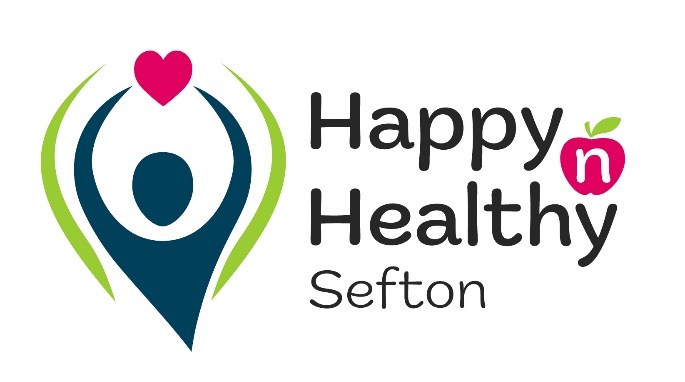 Registration formPersonal detailsFull name of child/young person (CYP)GenderMale        Female        Prefer not to say       Prefer to self-describe
Address including post codeYes 		NoYes		NoWe may need to discuss this referral further, so if the most appropriate person for us to do this with is different to that above, please share the name, contact details and their relationship to the young person. EthnicityAsian or Asian BritishIndian     Pakistani     Bangladeshi     Chinese     Any other Asian background Black, Black British, Caribbean or AfricanCaribbean	African	Any other black, black British or Caribbean backgroundMixed or Multiple Ethnic groupsWhite and Black Caribbean     White and Black African     White and AsianAny other mixed or multiple ethnic backgroundWhiteEnglish, Welsh, Scottish, Northern Irish or British	Irish	Gypsy or Irish TravellerRoma		Any other white backgroundOther Ethnic groupArab		Any other ethnic groupBasic Referral detailsPlease note that Happy ‘n’ Healthy Sefton is a universal service which supports with CYP accessing low-level health and well-being support, covering the topics below. What support is needed? Please tick as many as required:Mental Health & Well-Being		Physical Activity				Sexual Health				Smoking and/or Vaping			Substance use (drug and alcohol)	Weight management			How did you hear about our service? Parent/Carer		Early Help		Online		Poster or leafletSocial Media		GP/Medical professional	Hospital	OtherAdditional Referral DetailsDepending on the support needed, there may be some service specific questions that need to be answered for us to submit the relevant referral. Please only complete the additional questions for the support that is needed.Mental Health & Well-BeingThe following questions will allow us to make a referral into the Active Sefton 1-2-1 programme, designed to use physical activity as a method of increasing confidence, self-esteem, and general mental well-being. What is their preferred leisure centre to attend sessions at?Bootle Leisure Centre    	Crosby Lakeside Adventure Centre	    Dunes Splash WorldLitherland Sports Park		Meadows Leisure Centre	      Netherton Activity CentreWhat days are they available to attend a session? Monday	Tuesday	Wednesday	Thursday	FridayWhat timeslots are they available?9am-1pm		1pm-4pm		4pm-7pmDo they have a preferred gender for their mentor?Female		Male		No preferenceSexual HealthThe following questions will allow us to make a referral into the Sefton Sexual Health service, designed to provide support regarding healthy and safe relationships.  Have they previously accessed Sefton Sexual Health services?Yes		NoIs an interpreter required?Yes		NoAre there any issues that may potentially affect staff safety in the home i.e. domestic violence, petsSmoking and/or VapingThe following questions will allow us to make a referral into the Smoke free Sefton service, which supports young people in reducing and stopping their smoking and vaping habits. What type of support would be best?In person with an advisor	Telephone	Virtually via Zoom	TextA mixture of the above		No preference		OtherNumber of cigarettes smokedAre they smoking cannabis with tobacco?Yes		NoDoes the parent/carer know of the young person’s smoking/vaping habits?Yes  		NoSubstance use (drug and alcohol)The following questions will allow us to make a referral into the Rise Up service, which supports young people in reducing and stopping their substance use habits. Does the parent/carer know of the young person’s substance habits?Yes  		NoWeight managementThe following questions will allow us to make a referral into the Active Sefton Move It programme, designed to use physical activity as a method of promoting healthier habits to support with maintaining a healthy weight.  What is their preferred leisure centre to attend sessions at?Bootle Leisure Centre    	Crosby Lakeside Adventure Centre	    Dunes Splash WorldLitherland Sports Park		Meadows Leisure Centre	      Netherton Activity CentreConsent statementThis data will be held by Sefton Metropolitan Borough Council and Mersey Care Foundation Trust in accordance with the UK GDPR and Data Protection Action 2018.  The referred young person or the parent/ guardian must consent to the conditions of service outlined below:  I give permission to be contacted by Happy ‘n’ Healthy Sefton to be made aware of any other support that may be beneficial to the health and wellbeing of my child/myself.  Happy ‘n’ Healthy Sefton will share your information with the following parties, where you have consented to us doing so. You can find out more about how the service uses your information by reading the Privacy Notice https://www.sefton.gov.uk/happy-n-healthy/privacy-notice/Please tick those that you consent to your information being shared with: 0-19 Service (Health Visitors/School Nurses) ABL Health (Smoke Free Sefton) Active Sefton (mental and physical health, weight management) Change Grow Live (CGL) (substance use) Kooth (mental health) Sefton Sexual Health Service If you have ticked any of the above services: Do you consent to them being informed that a referral to the other services has been made? Yes         No Do you consent to the person making this referral to be contacted by Happy n Healthy or any of the services you have ticked, to provide feedback? Yes                  No I consent to the above                    I do not consent to the above 	Verbal Consent Gained:    For professional use only Name of Referrer:                                                  Name of Referring Organisation: Please return the completed form to happynhealthy@sefton.gov.ukTo discuss anything on this referral form, you can also contact us on 0151 459 9406First nameLast nameAgeDOBEarly Years setting/School/CollegeGP practiceIs the CYP/Are you a Child in Care?Is the CYP/Are you caring for someone?Contact detailsThese can be the young person’s contact details or a family members/responsible adult. If it’s a family member/responsible adult, please specify their relationship.Contact detailsThese can be the young person’s contact details or a family members/responsible adult. If it’s a family member/responsible adult, please specify their relationship.Telephone:E-mailWhose are these contact details?Relationship to the young personSexual identity/Sexual orientation